SPINERYAplikację wykorzystujemy zarówno do losowania uczniów, czy też do tworzenia grup, ale również do ćwiczeń w liczeniu: dodawanie, odejmowanie, mnożenie.Link do aplikacji:https://www.visnos.com/demos/random-spinners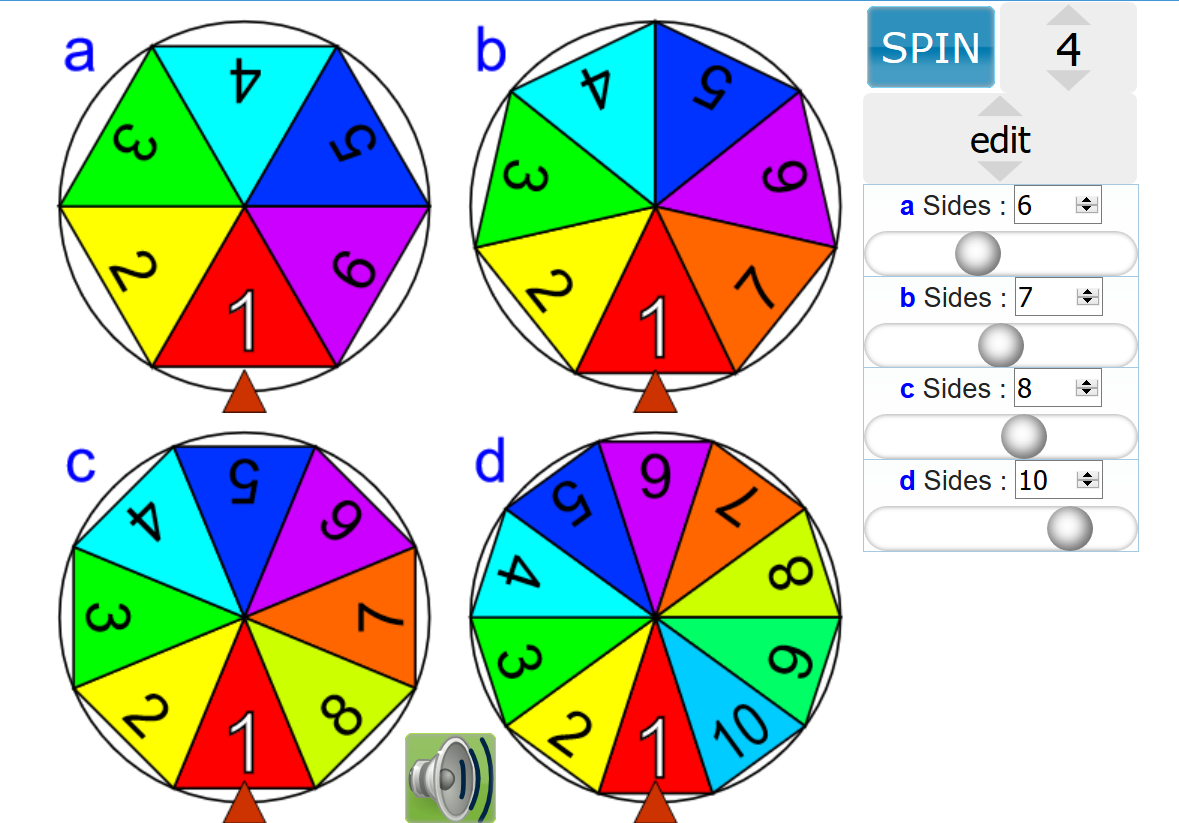 